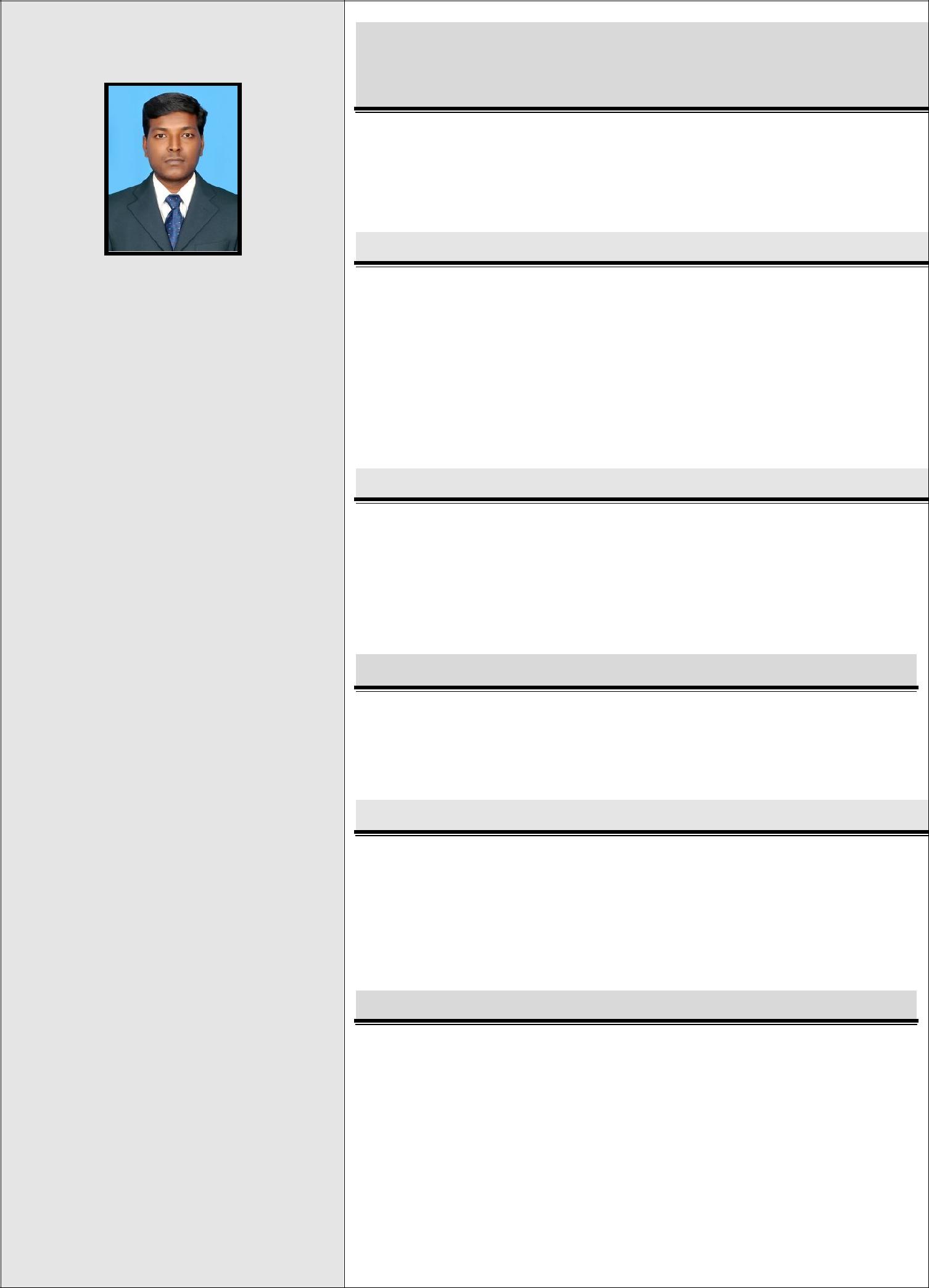 JAGADEESANE-MAIL: jagadeesan.336540@2freemail.com  PERSONAL PROFILE:Date of Birth  :07/06/1985Gender	:MALEMarital status :UNMARRIEDNationality	:INDIANLANGUAGES KNOWN :Speak  : Tamil, English.Write  : Tamil, English.Read  : Tamil, English.HOBBIES & INTERESTS:Programming, MoviesMusic, CricketCURRICULUM VITAECAREER OBJECTIVESeeking a good position to utilize my skills and abilities in our organization that offers professional growth while being resourceful, innovative and flexible.ACADEMIC PROFILEMCA in Vels University with 93.55% (2010-2013) BSC(CS) in Madurai Kamaraj University with 64.41%(2003-2006) +2 State Board with 67.66%(2002) 10 th State Board with 68.40%(2000) TECHNICAL PROFICIENCYCERTIFICATIONSoftware PackageASSETSCalm and determined under pressure Effective problem Solver Team management skill Success motivate FINAL YEAR PROJECTMini Project:Title:“Online Library Management System”.Front End: JSP Back End: MySQLDescription: Online Library Management System for monitoring and controlling the transactions in a library. Function is in like adding new member, new books, and updating new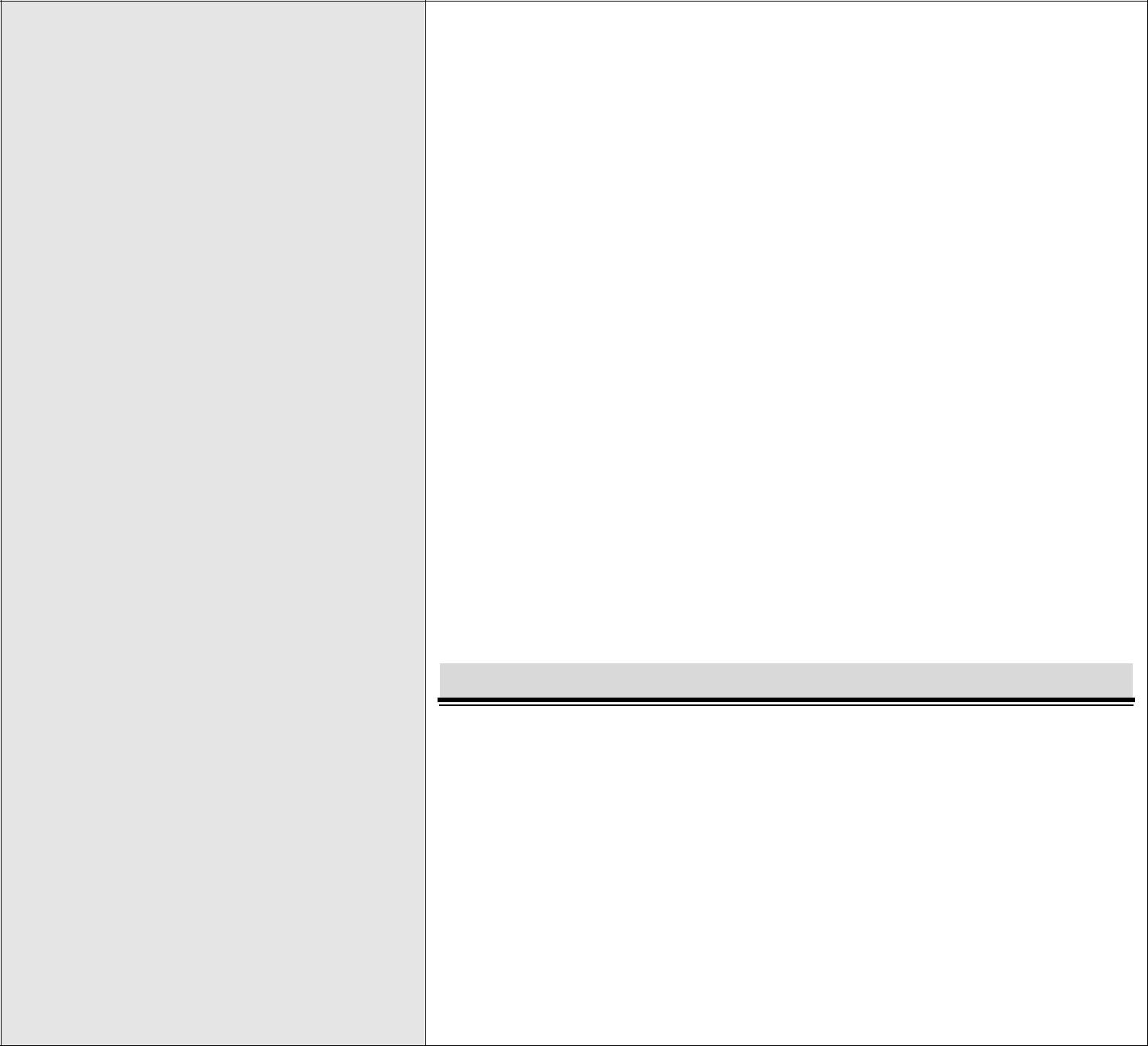 WORK EXPERIENCE:After completing  UG from 8thJune 2006 to 23rd April 2010 worked as DATA ENTRY OPERATER (Maintenance Department) and 14thNov 2013 to 4th July 2014 as ENTRY LEVEL JAVA PROGRAMMER inNIFTY  SOLUTION  PVT  LTD  inChennai.PASSPORT DETAILS:Passport Type: PDate of Issue:05-11-2008Expiry Date: 04-11-2018Visa Expiry: March 20 - 2017information, searching books and facility to borrow and return books.Main Project:Title:“Robust Face-Name Graph Matchingfor Movie Character Identification”Front End: J2EE Back End:SQLDescription: Automatic face identification of characters in movies has drawn significant research interests and led to many interesting applications. It is a challenging problem due to the huge variation in the appearance of each character.NIIT Project:	”Smart Accessories “Front End: JSP Struts Back End: SQL Server 2008Description: In this project a website is designed for buying products online. Users can register with username and password. They can buy things online and add it to their shopping cart.ACHIEVEMENTSTwo times getting first prize in “Tennikoit”game from inter level competition in my UG   .I presented 3 papers in National Level Seminar in my PG. I attended “Android” Workshop in Griffin Education DECLARATIONI hereby declare that the above-mentioned information is correct up to my knowledge and I bear the responsibility for the correctness of the above-mentioned particulars.LanguagesC, C++,JAVA.DatabaseSQL.Operating SystemsWindows 2007.COURSE:JAVAINSTITUTE:NIIT